泗泾镇SJS20004单元03-11号地块租赁住宅项目可行性研究报告上海派米雷投资（集团）有限公司2018年12月目录目录	I第一章   项目概况	11.1 项目名称	11.2 项目区位	11.3 周边情况	11.4 用地情况	11.5 容积率	21.6 投资总额	21.7投资强度	21.8项目综合经济效益	21.9建筑面积	21.10建设周期	21.11基地现况	31.12项目法人	3第二章  环境分析	32.1政策环境	32.2市场环境	42.3区域环境	5第三章  项目定位	53.1市场细分	53.2目标客户	63.3功能定位	63.4产品定位	63.5运营定位	63.6价格定位	7第四章  项目规划建设	94.1 经济技术指标	94.2项目建设进度	10第五章  项目财务分析	115.1资金来源及运用	115.2经营收入	115.3成本	125.4利润	145.5综合分析	15第六章  项目风险分析	16第七章  项目综合评价	177.1社会效益	177.2经济效益	177.3环境效益	17第八章  	结论	17第一章   项目概况1.1 项目名称泗泾镇SJS20004单元03-11号租赁住宅项目1.2 项目区位项目位于上海市松江区泗泾镇泗陈公路、泗联路交汇处，G60科创走廊松江人工智能产业基地北部工业生产园与泗泾镇交汇处。1.3 周边情况项目位于科技部国家火炬人工智能特色产业基地—洞泾人工智能产业基地北部。洞泾人工智能产业基地作为松江G60科创走廊“一廊九区”战略布局的重要组成部分以及“6+X”战略性新兴产业发展的重要承载区，未来将集聚一批智能产业和项目，形成智能产业集群，吸引大量中高端人才集聚与此。1.4 用地情况项目占地19，180.5平方米，约28.77亩，规划用途为R4租赁住宅用地。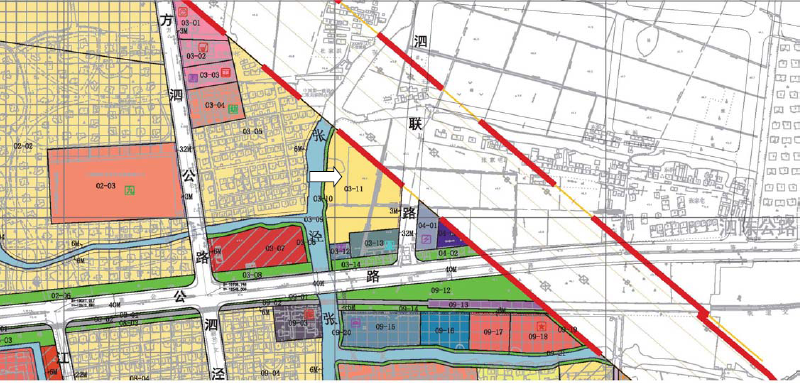 1.5 容积率泗泾镇SJS20004单元03-11号地块容积率为1.4。1.6 投资总额 经测算，本项目开发建设总投资约40,030万元。1.7投资强度地块占地面积19,180.5㎡，约28.77亩地，投资强度1,391万元/亩。                                                                                                                                                                                                                                                                                                                                                                                                                                                                                                                                                                                                                                                                                                                                                                                                                                                                                                                                                                                                                                                                                                                                                                                                                                                                                                                                                                                                                                                                                                                                                                                                                                                                                                                                                                                                                                                                                                                                                                                                                                                                                                                                                                                                                                                                                                                                                                                                                                                                                                                                                                                                                                                                                                                                                                                                                                                                                                                                                                                                                                                                                                                                                                                                                                                                                                                                                                                                                                                                                                                                                                                                                                                                                                                                                                                                                                                                                                                                                                                                                                                                                                                                                                                                                                                                                                                                                                                                                                                                                                                                                                                                                                                                                                                                                                                                                                                                                                                                                                                                                                                                                                                                                                                                                                                                                                                                                                                                                                                                                                                                                                                                                                                                                                                                                                                                                                                                                                                                                                                                                                                                                                                                                                                                                                                                                                                                                                                                                                                                                                                                                                                                                                                                                                                                                                                                                                                                                                                                                                                                                                                                                                                                                                                                                                                                                                                                                                                                                                                                                                                                                                                                                                                                                                                                                                                                                                                                                                                                                                                                                                                                                                                                                                                                                                                                                                                                                                                                                                                                                                                                                                                                                                                                                                                                                                                                                                                                                                                                                                                                                                                                                                                                                                                                                                                                                                                                                                                                                                                                                                                                                                                                                                                                                                                                                                                                                                                                                                                                                                                                                                                                                                                                                                                                                                                                                                                                                                                                                                                                                                                                                                                                                                                                                                                                                                                                                                                                                                                                                                                                                                                                                                                                                                                                                                                                                                                                                                                                                                                                                                                                                                                                                                                                                                                                                                                                                                                                                                                                                                                                                                                                                                                                                                                                                                                                                                                                                                                                                                                                                                                                                                                                                                                                                                                                                                                                                                                                                                                                                                                                                                                                                                                                                                                                                                                                                                                                                                                                                                                                                                                                                                                                                                                                                                                                                                                                                                                                                                                                                                                                                                                                                                                                                                                                                                                                                                                                                                                                                                                                                                                                                                                                                                                                                                                                                                                                                                                                                                                                                                                                                                                                                                                                                                                                                                                                                                                                                                                                                                                                                                                                                                                                                                                                                                                                                                                                                                                                                                                                                                                                                                                                                                                                                                                                                                                                                                                                                                                                                                                                                                                                                                                                                                                          1.8项目综合经济效益该项目开发的租赁住宅为自持经营物业，经测算30年运营期可实现经营收入138,498万元，经营净利润20,220万元, 留存资产面积43,442.62平方米。本项目定位为租赁住宅，是响应中央、上海市以及松江区建立租售并举、让全国人民住有所居的住房制度重要举措。项目建成后将极大提升泗泾镇及洞泾人工智能产业基地的整体居住品质，改善区域的人文社会环境，吸引大批因无力购房的高科技人才来此定居，提供区域人才竞争力，更好的促进泗泾镇乃至松江区产业转型发展。1.9建筑面积泗泾镇SJS20004单元03-11号地块总建筑面积43,442.62平方米，其中地上建筑面积为28,072.22平方米,计容面积26,852.7平方米,地下建筑面积15,370.4平方米。1.10建设周期泗泾镇SJS20004单元03-11号地块建设周期暂定2年，包含0.5年装修期。1.11基地现况项目基地为净地，场地尚未平整。1.12项目法人项目建设方为上海派米雷投资（集团）有限公司。上海派米雷投资（集团）有限公司是一家综合性投资集团公司，主要以产业园区、城市更新、长租公寓的投资运营为核心，业务涵盖联合办公、社交共享、精品酒店等板块，提供城市有机更新和产城融合发展一体化运营解决方案。随着中国经济发展新常态和城市发展新路径，派米雷立足上海，布局全国，助力经济转型升级、城市创新发展。第二章  环境分析2.1政策环境2.1.1 中央政策2016年12月21日，习近平总书记主持召开中央财经领导小组第十四次会议上指出：“规范住房租赁市场和抑制房地产泡沫，是实现住有所居的重大民生工程。要准确把握住房的居住属性，以满足新市民住房需求为主要出发点，以建立购租并举的住房制度为主要方向，以市场为主满足多层次需求，以政府为主提供基本保障，分类调控，地方为主，金融、财税、土地、市场监管等多策并举，形成长远的制度安排，让全体人民住有所居。”这一重要指示明确了购租并举是深化租房制度改革的主要方向。为此，国务院及各部门先后制定了一系列政策举措、法律法规，来支持、促进、规范住房租赁市场发展。2.1.2上海市政策为贯彻《国务院办公厅关于加快培育和发展住房租赁市场的若干意见》（国办发〔2016〕39号），落实《上海市住房发展“十三五”规划》，2017年上海市引发《关于加快培育和发展本市住房租赁市场的实施意见》的通知。通知中明确提出：“增加各类租赁住房供应，促进购租并举住房体系建设，多层次、多品种、多渠道发展住房租赁市场，充分发挥租赁住房高效、精准、灵活的特点，满足不同层次、不同人群住有所居的需求。到2020年，基本形成多主体参与、多品种供应、规范化管理的住房租赁市场体系。”在《上海市住房发展“十三五”规划》中明确提出：“新增住房供应总套数170万套，其中，商品住房约45万套，以中小套型普通商品住房为主；租赁住房约70万套；各类保障性住房约55万套”。上海市近年来加大租赁住宅用地供应规模和进度，有力的促进了租赁住宅发展。2.2市场环境2.2.1租赁市场需求大庞大的流动人口是住房租赁市场发展的基础，为整个市场提供了巨大的发展空间。21世纪以来，中国流动人口呈明显的上升趋势。2014年后，流动人口数量达到高位企稳状态，2016年流动人口数量达2.47亿，占总人口的18%。根据链家研究院、广发证券发展研究中心发布研究数据显示，我国租赁市场至2030年将达到46,014亿元。庞大的市场需求，有力支持了租赁住宅市场的发展。2.2.2租房消费在升级消费升级背景下租房群体愿意提高租房支出提高居住水平。目前，我国租金涨幅与可支配收入涨幅比相对较低，也就是说可支配收入的上涨对租金上涨的弹性低于1。但需要指出的是，随着居民可支配收入的持续提升以及80后成为社会中坚使得我国已经开启了消费升级的大潮，据BCG咨询预测，2015-2020年，我国35岁以下人群人均消费支出复合增长率将达到14%，将远高于35岁以上的人群。此外，我国消费结构将面临调整升级，人均消费支出中次必需品和可选品的比例将快速提升，而居住升级是消费升级的重要部分，其占总消费支出比例将逐步提升，租房群体提高租金支出的意愿或将提高，未来可支配收入的上涨或将带动租金同比例上涨（美国租金涨幅基本与可支配收入涨幅持平甚至略高）。2.3区域环境本项目位于上海市西南部、松江区东北部的泗泾镇境内。泗泾镇经济繁荣，交通便捷，集聚了大量的外来人口。据统计，截止2015年7月22日，全镇常住人口142264人，其中户籍人口37096人，外来常住人口104468人，境外人士700人。大量外来人口的集聚，对住宿需求数量提出了更高的需求。本项目所在的洞泾人工智能产业基地，目前已有科大智能总部在洞泾落地，拟建成集智能机器人研发、集成、应用于一体的机器人产业园；库卡机器人二期和库卡柔性项目开工；格拉曼、伟本、柯马等一批机器人制造和系统集成企业稳步发展；图灵、荷福智能、法信机电等一批优质项目相继落户,自G60科创走廊建设启动以来，松江的智能制造产业呈加速发展之势。高端企业的进驻，必然吸引大量的中高端科技人才的集聚，对住宿的质量也提出更高要求。第三章  项目定位3.1市场细分项目定位为上海市租赁住宅项目标杆，力求建设成洞泾人工智能产业基地乃至松江区集居住生活、休闲娱乐、社交创业等于一体的居住社区。3.2目标客户项目定位为洞泾人工智能产业基地的居住型社区，目标客户定位为洞泾人工智能产业基地乃至松江区就业的高新技术企业员工。目标人群以25-35岁人群为主。3.3功能定位集居住、娱乐、社交等功能于一体的居住社区。3.4产品定位3.4.1硬件设施以居住者为中心，围绕居住需求，打造精装品质居住空间，配套高端休闲商业空间及社交空间。项目重点凸显配套优势，打造极具特色的租赁住宅典范。其中居住空间户型以一室户、一室一厅、二室一厅进行合理配置，产品定位详见表3-1。表3-1   产品定位表3.4.2软件设施为居住者提供优质的各类服务，包括就业辅导、家政保洁、交通接驳、信息咨询等，亦包括高水准的物业服务。3.5运营定位根据该地块出让条件和上海市租赁住宅项目相关政策，本项目物业全部自持出租经营。上海派米雷投资（集团）有限公司拥有自有租赁住宅品牌LINK新界和专业的运营管理团队，拥有前期定位、规划建设、招商运营的综合能力，确保该项目投资运营实施的落地。3.6价格定位项目地块位于G60松江人工智能产业基地北部工业生产园范围，技术管理人员、技术工人众多，周边住房租赁市场较为活跃,租赁案例详见表3-2。表3-2  租赁案例调查情况表项目地块公共租赁房1室户建筑面积35-40㎡，面积较大，独立卫生带阳台，考虑适当的开发预期，建成后租金2600-3000/月，均价取2850元/月；1室2厅建筑面积48-55㎡，独立卫生带阳台，考虑适当的开发预期，建成后租金3400-3800元/月，均价取3600元/月，2室1厅建筑面积60-70平方米，建成后租金3800-4200元/月，均价取4000元/月，公寓管理费收取房价的5%。第四章  项目规划建设4.1 经济技术指标项目总占地19,180.5平方米，总建筑面积43,442.62平方米，其中地建筑面积28,072.22平方米，计容面积26,852.7平方米，地下建筑面积15,370.4平方米，具体经济技术指标见表4-1。表4-1.经济技术指标4.2项目建设进度结合本项目的综合定位，考虑到开发的难易、经济可行性、实施的阶段完整性等因素，本项目一次性整体开发。项目计划2019年年初动工，2019年11月结构封顶，2020年5月开始室内精装修，2020年年底竣工交付，整体工期为2年，含装修期0.5年。第五章  项目财务分析5.1资金来源及运用表5-1.资金筹措及运用表                          （单位：万元）5.2经营收入本项目在经营预测上采取保守定价策略,而在成本预测上采取放大的策略,要考虑到租户对建筑设计和技术指标等方面的要求,这样预测定位是科学的、考虑周全的。经营期30年内，本项目经营收入138,498万元。表5-2.经营收入测算表（单位：万元）5.3成本5.3.1项目开发成本建设项目为租赁住宅项目，配置适量商业用房，使用现代先进的建筑材料、建筑施工技术与现代先进科技，从节能、建筑艺术、环保、人文精神等多方面对建筑进行创意性设计，融合智慧化、智能化系统，打造宜居、安全、智慧的居住空间。经测算，本项目开发建设总投资40,030万元。表5-3.项目投资测算表5.3.2项目经营成本表5-4.经营成本测算表5.4利润税金：增值税（6%/10%）、房产税（12%）、所得税（25%）；项目运营30年，税前利润为30,306万元，所得税10,086万元，税后净利润为20,220万元，留存资产面积43442.62平方米。表5-5.经营利润测算表5.5综合分析	本项目为持有型经营性项目。根据财务测算及经济效益评价，本项目运营30年期，内部收益率为1.91%，静态投资回收期25.12年（不含建设期），留存物业面积43442.62平方米。现金流量表详见附表。第六章  项目风险分析6.1自然风险自然风险是由于自然因素的不确定性对房产商品的生产过程和经营过程造成的影响及直接破坏，主要包括火灾风险、风暴风险、洪水风险、雪灾风险、气温风险。6.2政策风险政府的政策对项目开发的影响是全局性的，因而，由于政策的变化而带来的风险将对房地产市场产生重大影响，所以应密切关注房地产政策的变化趋势，以便及时处理由此而引发的风险。6.3技术风险 技术风险是指由于科学技术的进步、技术结构以及相关变量的变动给项目可能带来损失，包括建筑材料变动、设备故障风险、建筑生产力因素短缺风险、施工事故风险等。6.4通过加快进度来回避风险开发经营周期越长项目建成后的经济形势就越难预测，政治形势也越难预测，所以针对本项目，我们采取采用和建设单位签订具有法律效应的承包合同，保证开发进度有序可控，从而减低风险。第七章  项目综合评价7.1社会效益项目建成后将极大地提升泗泾镇工业区及洞泾人工智能基地的整体居住品质，改善项目区域的人文社会环境，吸引大批优秀人才来此安居乐业，吸引更多人工智能产业企业来此入驻，促进当地产业转型升级，增加当地政府的财政收入。同时，该项目也是响应中央、上海市以及松江区政府大力发展租赁住宅号召，满足人民住有所居的重要举措。7.2经济效益从项目本身属性来说，租赁住宅是政策性的房地产开发项目，虽然短期看项目投资回收期较长，投资回报率较低。但从长远看，项目存在较大的增值保值空间，一旦可以变现，将会获得巨大的收益。7.3环境效益项目将建成居住、商业、社交等功能于一体，生态和谐、宜居乐业的生态型居住社区，建成后将极大地改善区域居住环境，引领区域居住环境的提升。第八章  	结论通过分析，可以得出以下结论：一、本项目的产品定位于租赁型生态居住社区，目标市场较为广阔，市场风险相对较小，关键在于通过不断提高硬件条件及软件环境的优势。二、经过一系列分析测算，虽然本项目项目投资回报率较低，投资回收期较长，但考虑项目增值保值及未来项目政策预期，项目仍然具有较大的盈利空间。附表：项目现金流量表                                                          （单位：万元）资产类型产品类型套内面积建筑面积配比（%）重资产1室户25-30m²35-40m²60%重资产1室1厅35-40m²48-55m²25%重资产2室1厅45-50m²60-70m²10%重资产2室2厅55-65m²71-85m²5%小区名称调研类型建设时间分类出租类型调研户型装修品质建筑面积距泗泾地铁站路程价位（元/月）03-11价格参考系数03-11价格（元/月）绿地小9窝公寓2018年新房整租1室1厅精装修55 ㎡1.2公里3800 0.93420绿地小9窝公寓2018年新房整租2室1厅精装修62㎡1.2公里5200 0.94680绿地云天坊公寓2016年新房整租1室LOFT精装修51 ㎡0.4公里3600 0.853060金港花园自如2005年次新房合租1室精装修15㎡1.75公里2330 1.22796金港花园住宅2005年次新房整租2室2厅精装修98 ㎡1.75公里4500 0.954275绿波景园住宅2010年次新房整租2室2厅精装90-95m²3.0公里4000 1.14400会波苑住宅1997年老公房整租2室2厅简装83-89m²2.8公里3500 1.154025丽水豪庭住宅2006年次新房整租2室2厅精装修90 ㎡4.2公里4000 1.14400佘山九里公寓2011年次新房合租1室1厅精装修18㎡2.5公里2190 1.22628泗泾新苑公寓2016年新房合租4室1厅精装修21㎡1公里2350 1.22820指标指标数量单位备注用地面积用地面积19,180.50㎡28.8亩建筑面积建筑面积26,852.70㎡规划容积率规划容积率1.40总建筑面积总建筑面积43,442.62㎡地上总建筑面积地上总建筑面积28,072.22㎡地上计容面积地上计容面积26,852.70㎡其中租赁住宅25,113.88㎡549间其中配套用房1,256.62㎡其中市政配套设施482.20㎡地上不计容建筑面积地上不计容建筑面积1,219.52㎡地下面积地下面积15,370.40㎡其中地下车库面积12,765.25㎡其中非机动车停车面积2,182.95㎡其中变电站地下夹层422.20㎡建筑密度建筑密度27.73%绿地率绿地率35%绿地面积绿地面积6713.18㎡集中绿化率集中绿化率10%集中绿地面积集中绿地面积1918.1㎡建筑高度建筑高度23.8m全装修面积全装修面积26,852.70㎡建筑单体预制率建筑单体预制率40%机动车停车位机动车停车位453辆住宅按0.8辆/户；配套按1辆/100㎡其中地上停车位22辆其中地下停车位431辆设置部分机械停车位非机动车停车非机动车停车630个住宅按1.1辆/户；配套按1.95辆/100㎡总户数总户数549户其中一室户（35㎡）334户其中一室一厅（50㎡）96户其中两室户（70㎡054户其中两室两小厅（70㎡）35户其中两室两厅（80㎡）30户项目合计建设期建设期运营期（30n）项目合计第一年第二年1~30年　一、资金来源179,19838,6002,100138,4981.自有资金9,4008,9005002.融资收入31,30029,7001,6003.租赁收入138,498138,498二、用款计划92,50136,4431,51354,5451.土地成本8,8388,8382.建设费用29,05727,6041,4533.二次/三次装修成本5,9675,9674.运营成本1,392601,3325.管理费用14,99714,9976.增值税及附加费8,0598,0597.房产税14,10514,1058.所得税10,08610,086三、还款计划66,476626.38331507.56764342.51.银行还款31,30031,3002.还款利息25,7766261,50823,6433.归还本金9,4009,400四、结余资金20,2201,53161020,220物业类型30年租金占比公共租赁房114,51782.7%配套商业10,4587.6%其他收入（管理费、停车费等）13,5239.8%合计138,498100.0%序号项   目单位成本（元/㎡）工程量（㎡）总额（万元）估算说明（一）开发成本7,29743,44331,6981土地费用3,29126,8538,8381.1土地出让金3,19626,8538,581根据出让地块起始价暂估1.2土地增值收益调节金9626,853257出让金的3%2前期费用80043,4433,4752.1勘察设计测绘9343,443404施工图设计、景观设计、人防设计、地籍测量、全过程测绘等2.2城市建设综合配套费43026,8531,155大市政配套，按计容面积计取2.3报批报建费6043,443261技术咨询费用、政府税费2.4三通一平费用3043,443130临水、临电、场地平整2.5临时设施费2343,443100临时场地、临时围墙2.6其他经营有关费用32843,4431,425红线内配套费用3建安成本3,50043,44315,2063.1地基处理及桩基38543,4431,673桩基工程、桩基检测、基坑开挖、保护措施费等3.2地上建筑面积2,85028,0728,00140%PC预制率3.3地下建筑面积3,60015,3705,533地下车库下挖2层深度，建双层机械车位4基础设施配套费43943,4431,9074.1室外给排水系统4043,443174雨污水系统4.2室外燃气系统6.526,85317楼内燃气立管4.3室外电气/高低压设备9543,443413室外强弱电埋管、高低压设备及电缆安装等4.4室外智能化系统15043,4436524.5道路、景观、绿化15043,4436525配套设施费用5043,443217建安工程费3.5%（门卫、变电房、物业管理用房等）6开发期间费用17543,443760建安工程费5%7预备费29843,4431,294（2~6项）*6%（3%+3%，包括涨价预备费）（二）装修费1,96226,8535,2681前期设计费及其他5426,853145取装修成本3%2装修成本1,80026,8534,8332.1青年公寓装修1,80025,1144,5202.2商业配套公装1,8001,7393133不可预见费10826,853290取装修成本6%（三）开发费用70543,4433,0631建设期管理费用21443,443929（一）项中2~6，（二）项中1~2，取3.5%2财务费用49143,4432,134暂计开发期财务费用，贷款利率按4.9%计（四）总成本合计921443,44340,030序号项目金额（万元）1二次/三次装修成本5,9672运营成本1,3923管理费用14,9974增值税及附加费8,0595房产税14,1056所得税10,0867财务成本25,776合计合计80,382序号项目合计（万元）一经营收入130,3081.1公共租赁房108,0341.2商业配套9,5071.3其他收入12,767二经营支出100,0022.1折旧费摊销42,8432.1.1建安成本（含土地）摊销（30年）31,7652.1.2第一次装修摊销（10年）5,2842.1.3第二次装修摊销（10年）2,6332.1.4第三次装修摊销（10年）3,1602.2运营成本支出1,3132.3管理成本支出14,9972.4财务费用25,7762.5增值税附加费、印花税、房产税15,073三税前利润30,3063.1所得税10,086四净利润20,220序号项目合计建设期建设期 经营期  经营期  经营期  经营期  经营期  经营期 序号项目合计第1年第2年第5年第10年第15年第20年第25年第30年1经营活动现金流入量138,4983,0403,5484,4215,1616,4757,5231.1公共租赁房租金收入114,5172,5122,9223,6684,2685,3586,2351.2商业租金收入10,4582012433243925216311.3其他收入13,5233273824295015966582经营活动现金流出量92,50136,4431,5136613,6281,4705,1182,6703,1642.1土地成本8,8388,8382.2建设费用29,05727,6041,4532.3二次/三次装修成本5,9672,7123,2552.4运营成本1,392602732404759692.5管理费用14,9973263804795597058242.6增值税及附加、印花税8,05931462942374325032.7房产税14,1053063574515266637752.8所得税10,0862074958109953筹资活动产生的现金流量-16,37637,974592-2,355-1,274-2,946-3973.1筹资活动产生的现金流入40,70038,6002,1003.1.1资本金9,4008,9005003.1.2融资贷款31,30029,7001,6003.2筹资活动产生的现金流出57,0766261,5082,3551,2742,9463973.2.1贷款利率4.90%4.90%4.90%4.90%4.90%4.90%3.2.2还款本金31,3009002,0003.2.3贷款余额29,70031,30028,80026,00017,3008,1003.2.4财务成本25,7766261,5081,4551,2749463974静态分析4.1现金净流量20,220-37,069-3,020923-1,3542,005-3543,8054,3594.2　累计现金净流量20,220-37,069-40,090-38,175-35,323-26,616-17,431-44620,2204.3静态投资回收期（不含建设期）25.125动态分析5.1财务净现值(IC=6%)-20,541-34,971-2,688614-673744-987896755.2　累计财务净现值-20,541-34,971-37,659-36,376-34,642-31,033-28,081-24,137-20,5415.3　内部收益率(IRR)1.91%